Консультация для родителей:«Особенности развития познавательных процессов у детей в дошкольном возрасте».На возрастных этапах развитие познавательных процессов характеризуется своими особенностями. Психические познавательные процессы в дошкольном возрасте обретают произвольный характер. Дети получают знания о себе, об окружающем мире, целенаправленно усваивают информацию, способны анализировать, прибегают к обобщению. Формируется познавательная активность, определяющая в дальнейшем уровень развития ребенка. Чем больше уделить внимания на стадии дошкольного возраста, тем легче детям будет в школьной жизни. Внимание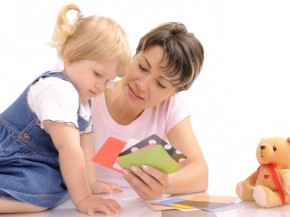 С раннего детства внимание детей отличается непроизвольностью. Их привлекают новизной и интенсивностью: яркой игрушкой, громким звуком или различными специфическими раздражителями. Внимание дошкольника начинает привлекаться предметами и объектами, связанными с переживаниями, вызываемыми эмоциями, а также раздражителями, имеющими непосредственную связь с потребностями ребенка. С развитием же произвольного внимания дети в силах направить свое сознание и удерживать его довольно долго на определенных явлениях, объектах, пока есть интерес.Дети учатся управлять своим вниманием, но в силу возраста по требованию взрослого им еще трудно переключиться с интересного объекта на заданный. Позже дошкольники могут распределять внимание и действовать с несколькими предметами. В завершении дошкольного периода дети способны к получасовым занятиям. Внимание переходит в произвольное, а от него уже к начальной ступени послепроизвольного, когда дошкольник сам возвращается к заинтересовавшей ранее деятельности, бывшей объектом произвольного сосредоточения. Формированию сферы внимания способствуют:Организация режима дня с правильно подобранными задачами (умеренная нагрузка, перемена видов деятельности).Подбор материала эмоционально насыщенного, вызывающего интерес.Включение развивающих упражнений. Память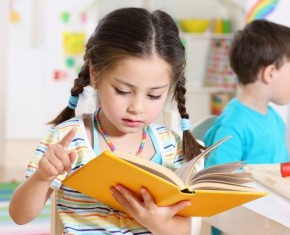 Память дошкольника отличается непроизвольностью. Малыш не ставит задачи сознательно запомнить что-либо для последующего воспроизведения. То, что вызывает эмоциональное переживание и интерес, легче запоминается. Элементы произвольности памяти приобретаются в 4 года. Малыш начинает понимать методику запоминания, может по указанию взрослого запомнить или припомнить.Для раннего дошкольного периода характерно механическое запоминание, осуществляемое путем повторений. Ребенок опирается на внешние связи объектов. Старшие дошкольники приобретают навык смыслового запоминания, фундамент которого заложен на содержательных связях частей материала, также материала и прошлого опыта. Образная память долгое время является преимущественной для дошкольника. Познавательные процессы, в особенности восприятие и мышление, влияют на ее развитие. Дети при запоминании выделяют преимущественно яркие признаки у предмета.С развитием интеллектуальной сферы развивается словесная память. Ребенок запоминает существенные связи объектов. Двигательная память дошкольника значительно развивается благодаря сформированному зрительному образу. Роль взрослого в качестве образца по мере усвоения движений уменьшается, и дети сравнивают движения уже со своими личными идеальными представлениями. Это значительно расширяет двигательные возможности детей.Восприятие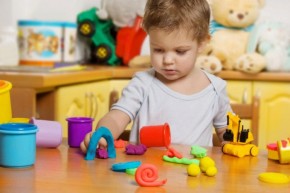 Для развития восприятия объединяются психические процессы и опыт, получаемый из окружающего мира. Активному развитию восприятия способствует разнообразная деятельность: конструирование, рисование, просмотр фильмов, прогулки. Особое значение отдается ролевым играм, где моделируются фрагменты окружающей информации, вызвавшие интерес, и познается воспринятая информация.Сущность восприятия отражается в получении и переработке полученных данных из внешнего мира. Дошкольник узнает, выделяет уникальные свойства объектов, их особенности, назначение. Активно развиваясь, восприятие позволяет детям узнавать интересующие их предметы, выяснять существующие связи. Целесообразно организованные доступные виды деятельности способствуют развитию восприятия. Мышление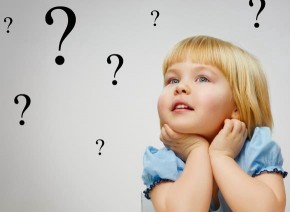 Накопленная за период раннего возраста образная информация и простейшие понятия служат основой развития мышления. За счет оперирования дошкольником образами расширяются границы познания. Усвоение понятий во многом определяет развитие мышления. Особенно трудным для дошкольника является правильное определение понятия. Он объединяет несоединимые по логике признаки предметов.Использование собственных представлений порождает необычность рассуждений. Рассуждая, малыш использует обобщение и сопоставление, перебирает возможные варианты, использует чувственный опыт и информацию, полученную от взрослого. В пятилетнем возрасте дети понимают причинные связи объектов, переходят от глобальных к точным объяснениям, от внешних признаков к скрытым, внутренним, постигают обобщенную закономерность.Уровень мышления зависит от познавательной активности, формируемой семьей и дошкольным учреждением. Используя продуктивные виды познавательной деятельности, к примеру, дидактические игры, взрослые оказывают непосредственное благотворное влияние на развитие мышления дошкольника. Дошкольный возраст характерен переходом к словесно-логическому, когда ребенок решает поставленные задачи, используя речь. Это подразумевает формирование у детей внутреннего плана действий, присущего логическому мышлению.ВоображениеПроцесс развития воображения проходит у дошкольников в 2 этапа. Сначала оно носит непроизвольный характер, представления возникают спонтанно. На втором этапе возникают активные формы воображения, появляется произвольность процесса. Первоначально представления возникают по инициативе взрослого, затем ребенок вызывает их целенаправленно сам. Это находит отражение в играх, они приобретают сюжетный характер.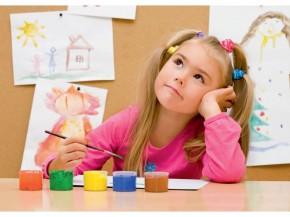 Развитие воображения влияет на формирование всей познавательной сферы, обуславливая мыслительную деятельность и способствуя расширению словарного запаса. Появление умения создавать замысел, достигать его, отражает рост воображения в дошкольном возрасте. Дошкольник фантазирует произвольно до начала деятельности, обдумывает ее ход, планирует процесс воплощения.Для раннего дошкольного периода характерны фантазии, основанные на небольшом изменении чего-либо существующего. Затем ребенок разрабатывает оригинальные сюжеты и образы. Важной характеристикой воображения считается его реализм, умение отделить возможное от невозможного. Воображение, отличаясь познавательно-интеллектуальной функцией, позволяет ребенку удовлетворить познавательные потребности.Речь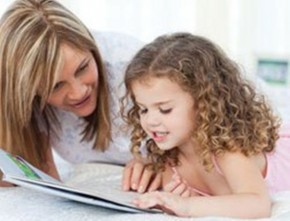 Речевое развитие стимулируют переход к внеситуативному общению, усложнение деятельности, расширение социальных контактов. Количественный и качественный состав словаря ребенка зависит от условий воспитания, коммуникативных навыков, индивидуальных особенностей. Дошкольники учатся выстраивать словосочетания, предложения по правилам грамматики.Для речи раннего дошкольного возраста характерно словотворчество, выражающее недостаточный уровень владения грамматическими формами. В речевых высказываниях дошкольника раннего периода преобладают простые предложения. С возрастом предложения становятся более сложными. Активное овладение речью сопровождается овладением ребенком нормами произношения.Появляется планирующая функция речи. Ребенок формулирует свою деятельность вслух, словесно фиксирует ее результаты, сопровождает речью действия. Постепенно происходит переход во внутреннюю речь – умственный план. В дошкольном возрасте усложняются коммуникативные функции и формы языковой деятельности, усваиваются речевые навыки. В интенсивном развитии речи совершенствуются все психические познавательные процессы.Упражнения для развития познавательных процессов в дошкольном возрастеВ дошкольном возрасте познавательное развитие достигается с помощью игры. Дидактические игры активизируют познавательные процессы, развивают познавательный интерес, формируют стремление к познанию нового, воспитывают волевые качества, способствуют образованию связной речи. Большинство развивающих упражнений направлены одновременно на совершенствование нескольких познавательных процессов.Для развития внимания используется упражнение «Слушать и хлопать». Детям предлагается хлопнуть в ладоши, если прозвучит название фрукта. Например: колесо, яблоко (хлопок), машина, книга, груша (хлопок), банан (хлопок) и т.д.Развитию мышления способствуют упражнения, направленные на обобщение, выделение признаков, объединение в группы. Игра «Найди лишнее» предлагает дошкольнику объединить предметы по общему признаку, а на лишний указать. Например, в серии «собака, курица, корова, кошка» лишней будет курица, так как это птица среди животных. Игра корректируется для раннего дошкольного возраста более легкими предметами.Для развития речи детей подходят задания-пересказы, в которых ребенок совершенствует фонематический слух и произношение. Для совместного формирования речи и воображения детям предлагают придумать собственный рассказ.Развитию слуховой памяти способствуют упражнения, требующие запомнить слова или пары слов и воспроизвести их. Зрительная память и внимание легче всего формируются в заданиях типа: «Вот предметы. Посмотри внимательно. Старайся запомнить расположение, особенности. Закрой глаза, а я пока переставлю их местами. Теперь расставь предметы в начальном порядке».Воображение детей развивается практически в любой деятельности: рисование, игра, занятия с пластилином. Предложение дошкольнику придумать образ или героев игры формирует произвольность воображения.Развитие зрительного восприятия происходит в процессе установления дошкольником формы, цвета, размеров предметов. Прекрасным вариантом станут упражнения с мозаикой, паззлами, конструктором, пирамидками. Для слухового восприятия подбираются задания со звуковым сопровождением. Например, детям нужно определить, кто издает тот или иной звук.Дошкольный возраст – самый благоприятный период развития познавательных процессов. Желаю успехов в воспитании Ваших деток!Подготовила: педагог-психолог Пышина А.А.2020-2021гг